DANI GRADA ČABRA 2013.POZIVAMO VASDA ZAJEDNIČKI PROSLAVIMO DAN GRADA ČABRA I UVELIČAMO SVEČANOST OBILJEŽAVANJA 70 GODINA OD POVRATKA PRVIH INTERNIRACAPRIDRUŽITE NAM SE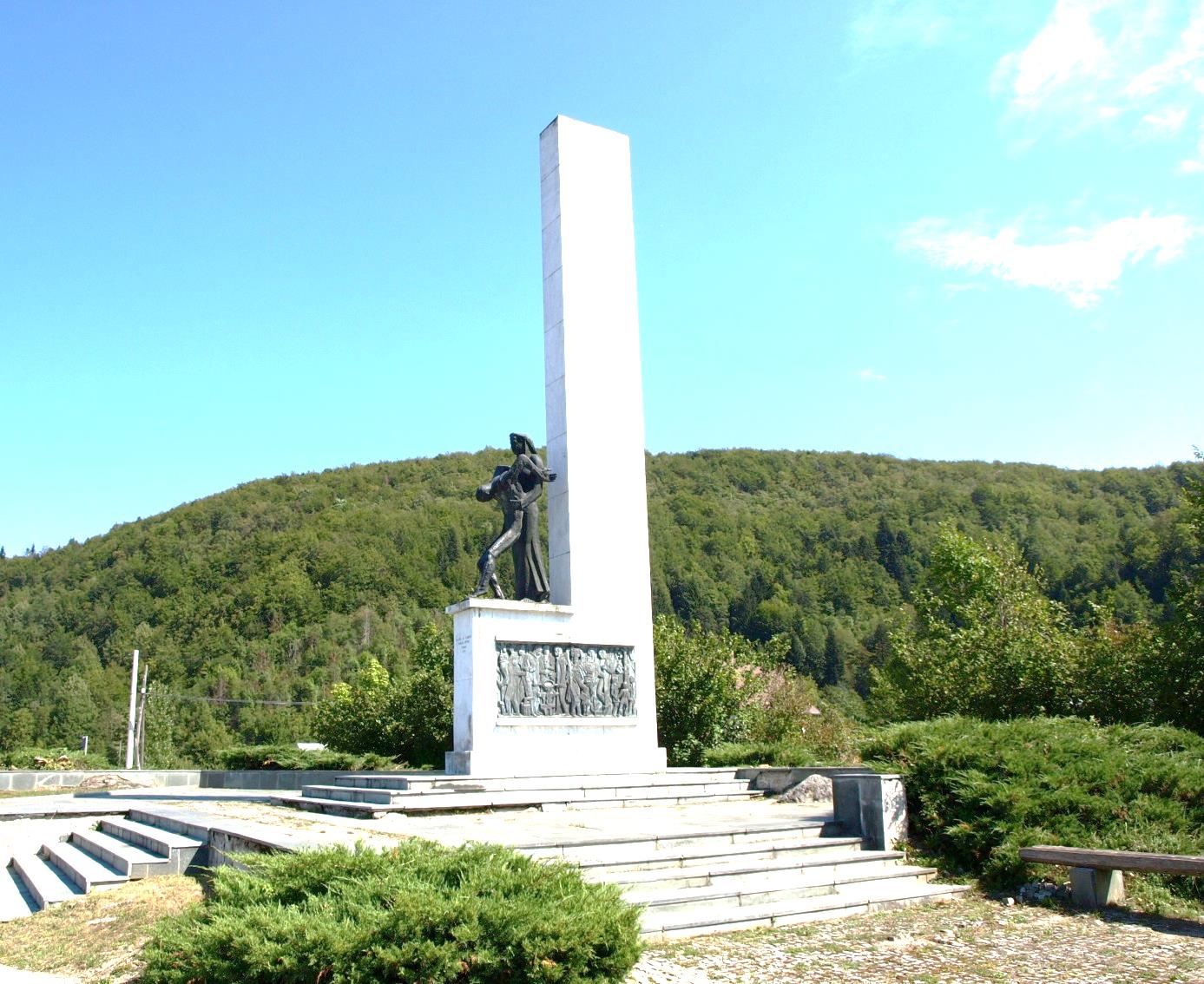 		U PETAK, 13. rujna U MALOM LUGU  u 16,00 satiNA PRIGODNOM PROGRAMU U SPOMEN NA TEŠKA LOGORSKA VREMENA: “SAT POVIJESTI SLAVKA MALNARA”IKULTURNO-ZABAVNOM PROGRAMUU SMREČJU u 17,00 satiGDJE VAS OČEKUJE DOBRA GLAZBA UZ LOVAČKI GULAŠ, KUHANE KOBASICE I VRSNU UGOSTITELJSKU PONUDUNASTUPAJU:PUHAČKI ORKESTAR GRADA ČABRAWHISKEY GLOW ACOUSTIC SESSIONGLOSAARTDUET MATIJA I VELIMIRUPSIDE DOWNProvedimo ugodne trenutke uz prijateljsko ozračje!RADUJEMO SE VAŠEM DOLASKU!VAŠI ORGANIZATORI: GRAD ČABAR I UABA GRADA ČABRA